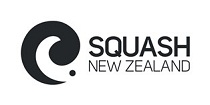 Squash New ZealandTOURNAMENT REFEREE - REPORT FORMThis form should be returned to the Squash NZ national office within 14 days of the event.1	Name of Tournament Referee:   _____________________________________________Number of National Referees Used: ____________________________________________Number of District Referees Used: ______________________________________________All referees used are listed on the attached page.2	Event:	________________________________	

Date of event:   __________________________3	Venue:	___________________________District:   ______________________________	Tournament Controller Names: ____________________________4	Number of Draws: ________________________5	An assessment of the courts is provided on the attached page6	Particular notes about the Squash Club which were considered prior to the start of games e.g. specific referees room, layout, emergency exits, warm up rooms etc.	__________________________________________________________________________	__________________________________________________________________________	__________________________________________________________________________6	Particular notes about the First Aid Kit, Ice Packs, Official Clock etc. 	__________________________________________________________________________	__________________________________________________________________________	__________________________________________________________________________7	Were all referees code of ethics completed prior to the start of their refereeing? Yes or No	If no what was done to rectify this?	__________________________________________________________________________	__________________________________________________________________________	__________________________________________________________________________8 	Were the available resources easily accessible from the Tournament Director? Yes or No	If no what was done to rectify this?	__________________________________________________________________________	__________________________________________________________________________	__________________________________________________________________________9	How were referees allocated to matches? Do you believe all referees were allocated to matches equally, if not why?Ensure a copy of allocations is provided with your report.	__________________________________________________________________________	__________________________________________________________________________	__________________________________________________________________________10	Were there any unusual problems encountered with refereeing during the event – and if so, how were they resolved?	_______________________________________________________________________	_______________________________________________________________________11	The overall standard of refereeing at the event was:Excellent	   Good 	  Fair	Below average	PoorComments:   ________________________________________________________________12	Player behaviour, court attire, unnecessary defaults etc.: Ensure a code of conduct form is completed alongside this:	_______________________________________________________________________	_______________________________________________________________________	_______________________________________________________________________	_______________________________________________________________________	_______________________________________________________________________	_______________________________________________________________________13	How was the relationship between the Tournament Referee and Tournament Director:	_______________________________________________________________________	_______________________________________________________________________	_______________________________________________________________________	_______________________________________________________________________14	General comments:	_______________________________________________________________________		_______________________________________________________________________	_______________________________________________________________________	_______________________________________________________________________15	Signature of Tournament Referee:	_________________________________________	Date:  ___________________Courts IssuesCourt Number/ Name____________________________________Please provide a description on the following areas of the court:Seating/Viewing of court for referees and spectators e.g. capacity, suitability etc.: ____________________________________________________________________________________________________________________________________________________________________________________________________________________________________________________________Court Walls, Floors, Lighting, Doors etc._______________________________________________________________________________ ____________________________________________________________________________________________________________________________________________________________________________________________________________________________________________ _______________________________________________________________________________ ____________________________________________________________________________________________________________________________________________________________________________________________________________________________________________ _________________________________________________________________________________________________________________________________________________________________________________________________________________________________________________________________________________________________________________________________________________________________________________________________________ Courts Issues Court Number/ Name____________________________________Please provide a description on the following areas of the court:Seating/Viewing of court for referees and spectators e.g. capacity, suitability etc.: ____________________________________________________________________________________________________________________________________________________________________________________________________________________________________________________________Court Walls, Floors, Lighting, Doors etc._______________________________________________________________________________ ____________________________________________________________________________________________________________________________________________________________________________________________________________________________________________ _______________________________________________________________________________ ____________________________________________________________________________________________________________________________________________________________________________________________________________________________________________ _________________________________________________________________________________________________________________________________________________________________________________________________________________________________________________________________________________________________________________________________________________________________________________________________________Courts Issues Court Number/ Name____________________________________Please provide a description on the following areas of the court:Seating/Viewing of court for referees and spectators e.g. capacity, suitability etc.: ____________________________________________________________________________________________________________________________________________________________________________________________________________________________________________________________Court Walls, Floors, Lighting, Doors etc._______________________________________________________________________________ ____________________________________________________________________________________________________________________________________________________________________________________________________________________________________________ _______________________________________________________________________________ ____________________________________________________________________________________________________________________________________________________________________________________________________________________________________________ _________________________________________________________________________________________________________________________________________________________________________________________________________________________________________________________________________________________________________________________________________________________________________________________________________ Courts IssuesCourt Number/ Name____________________________________Please provide a description on the following areas of the court:Seating/Viewing of court for referees and spectators e.g. capacity, suitability etc.: ____________________________________________________________________________________________________________________________________________________________________________________________________________________________________________________________Court Walls, Floors, Lighting, Doors etc._______________________________________________________________________________ ____________________________________________________________________________________________________________________________________________________________________________________________________________________________________________ _______________________________________________________________________________ ____________________________________________________________________________________________________________________________________________________________________________________________________________________________________________ ________________________________________________________________________________________________________________________________________________________________________________________________________________________________________________________________________________________________________________________________________________________________________________________________________Referee NameDistrict or National RefereeNumber of Games RefereedNumber of Games Assessed on3-referee position taken (if any)Standard of Refereeing/ Comments/ Complaints